ZAJEDNICA UGOSTITELJSKO-TURISTIČKIH ŠKOLA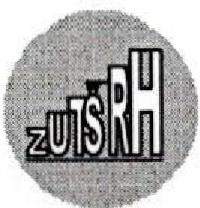 REPUBLIKE HRVATSKEOpatija, D.Gervaisa 2ksenija.beljan@skole.hrdusko.serdar@skole.hrOpatija,2.5.2016.članovima predsjedništva i nadzornog odbora ZUTŠ RHPoštovani,Sazivam sjednicu predsjedništva Zajednice UTŠ RH koja će se održati u ponedjeljak, 23.5.2016.u Učeničkom domu „Kvarner“ u Rijeci, Vukovarska ul.12 s početkom u 10,30 sati. Za sjednicu predlažem slijedeći                                           DNEVNI RED:1. Verifikacija Zapisnika s prethodne sjednice2.  Atualnosti iz obrazovnog sustava – Ivica Lozo, viši stručni savjetnik u ASOO3.  Financijsko izvješće za proteklo razdoblje4.  Odluka o visini članarine za 2016.god.5.  Financijski plan za naredno razdoblje6.  Prijedlog potpornih članova ZUTŠ RH7.  Nacionalni kurikulum za strukovno obrazovanje8.  Priprema redovite skupštine9.  Analiza državnog natjecanja „Gastro“ 2016.10. Razno                                                            Predsjednica Zajednice UTŠ RH                                                                          mr.sc.Ksenija Beljan